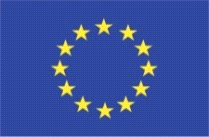 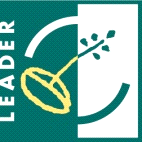 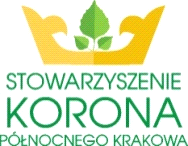 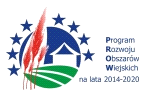 „Europejski Fundusz Rolny na rzecz Rozwoju Obszarów Wiejskich: Europa inwestująca w obszary wiejskie”1. Harmonogram1. Harmonogram1. Harmonogram1. Harmonogram1. Harmonogram1. Harmonogram1. Harmonogram1. Harmonogram1. Harmonogram1. Harmonogram1. Harmonogram1. Harmonogram1. Harmonogram1. Harmonogram1. Harmonogram1. Harmonogram1. Harmonogram1. Harmonogram1. Harmonogram1. Harmonogram1. Harmonogram1. Harmonogram1. Harmonogram1. Harmonogram1. Harmonogram1. Harmonogram1. Harmonogram1. Harmonogram1. Harmonogram1. Harmonogram1. Harmonogram1. Harmonogram1. Harmonogram1. Harmonogram1. Harmonogram1. Harmonogram1. HarmonogramLp.3.1 Nazwa gminy3.1 Nazwa gminy3.2 Miejscowość***3.2 Miejscowość***3.2 Miejscowość***3.2 Miejscowość***3.2 Miejscowość***3.2 Miejscowość***3.2 Miejscowość***3.2 Miejscowość***3.2 Miejscowość***3.2 Miejscowość***3.2 Miejscowość***3.2 Miejscowość***3.2 Miejscowość***3.2 Miejscowość***3.3 Planowany termin spotkania3.4 Spotkanie odbędzie się z wykorzystaniem środków komunikacji elektronicznej 
[TAK / NIE]3.4 Spotkanie odbędzie się z wykorzystaniem środków komunikacji elektronicznej 
[TAK / NIE]3.4 Spotkanie odbędzie się z wykorzystaniem środków komunikacji elektronicznej 
[TAK / NIE]3.4 Spotkanie odbędzie się z wykorzystaniem środków komunikacji elektronicznej 
[TAK / NIE]3.4 Spotkanie odbędzie się z wykorzystaniem środków komunikacji elektronicznej 
[TAK / NIE]3.4 Spotkanie odbędzie się z wykorzystaniem środków komunikacji elektronicznej 
[TAK / NIE]3.4 Spotkanie odbędzie się z wykorzystaniem środków komunikacji elektronicznej 
[TAK / NIE]3.4 Spotkanie odbędzie się z wykorzystaniem środków komunikacji elektronicznej 
[TAK / NIE]3.4 Spotkanie odbędzie się z wykorzystaniem środków komunikacji elektronicznej 
[TAK / NIE]3.4 Spotkanie odbędzie się z wykorzystaniem środków komunikacji elektronicznej 
[TAK / NIE]3.4 Spotkanie odbędzie się z wykorzystaniem środków komunikacji elektronicznej 
[TAK / NIE]3.4 Spotkanie odbędzie się z wykorzystaniem środków komunikacji elektronicznej 
[TAK / NIE]3.4 Spotkanie odbędzie się z wykorzystaniem środków komunikacji elektronicznej 
[TAK / NIE]3.4 Spotkanie odbędzie się z wykorzystaniem środków komunikacji elektronicznej 
[TAK / NIE]3.4 Spotkanie odbędzie się z wykorzystaniem środków komunikacji elektronicznej 
[TAK / NIE]3.4 Spotkanie odbędzie się z wykorzystaniem środków komunikacji elektronicznej 
[TAK / NIE]3.4 Spotkanie odbędzie się z wykorzystaniem środków komunikacji elektronicznej 
[TAK / NIE]3.4 Spotkanie odbędzie się z wykorzystaniem środków komunikacji elektronicznej 
[TAK / NIE]1.Igołomia-WawrzeńczyceIgołomia-WawrzeńczyceWawrzeńczyceWawrzeńczyceWawrzeńczyceWawrzeńczyceWawrzeńczyceWawrzeńczyceWawrzeńczyceWawrzeńczyceWawrzeńczyceWawrzeńczyceWawrzeńczyceWawrzeńczyceWawrzeńczyceWawrzeńczyceWawrzeńczyce04.07.2022NIENIENIENIENIENIENIENIENIENIENIENIENIENIENIENIENIENIE2.Igołomia-WawrzeńczyceIgołomia-WawrzeńczyceWawrzeńczyceWawrzeńczyceWawrzeńczyceWawrzeńczyceWawrzeńczyceWawrzeńczyceWawrzeńczyceWawrzeńczyceWawrzeńczyceWawrzeńczyceWawrzeńczyceWawrzeńczyceWawrzeńczyceWawrzeńczyceWawrzeńczyce25.07.2022NIENIENIENIENIENIENIENIENIENIENIENIENIENIENIENIENIENIE3.Kocmyrzów- LuborzycaKocmyrzów- LuborzycaLuborzycaLuborzycaLuborzycaLuborzycaLuborzycaLuborzycaLuborzycaLuborzycaLuborzycaLuborzycaLuborzycaLuborzycaLuborzycaLuborzycaLuborzyca05.07.2022NIENIENIENIENIENIENIENIENIENIENIENIENIENIENIENIENIENIE4.Kocmyrzów- LuborzycaKocmyrzów- LuborzycaLuborzycaLuborzycaLuborzycaLuborzycaLuborzycaLuborzycaLuborzycaLuborzycaLuborzycaLuborzycaLuborzycaLuborzycaLuborzycaLuborzycaLuborzyca26.07.2022NIENIENIENIENIENIENIENIENIENIENIENIENIENIENIENIENIENIE5.MichałowiceMichałowiceMichałowiceMichałowiceMichałowiceMichałowiceMichałowiceMichałowiceMichałowiceMichałowiceMichałowiceMichałowiceMichałowiceMichałowiceMichałowiceMichałowiceMichałowice07.07.2022NIENIENIENIENIENIENIENIENIENIENIENIENIENIENIENIENIENIE6.MichałowiceMichałowiceMichałowiceMichałowiceMichałowiceMichałowiceMichałowiceMichałowiceMichałowiceMichałowiceMichałowiceMichałowiceMichałowiceMichałowiceMichałowiceMichałowiceMichałowice27.07.2022NIENIENIENIENIENIENIENIENIENIENIENIENIENIENIENIENIENIE7.Wielka WieśWielka WieśSzyceSzyceSzyceSzyceSzyceSzyceSzyceSzyceSzyceSzyceSzyceSzyceSzyceSzyceSzyce07.07.2022NIENIENIENIENIENIENIENIENIENIENIENIENIENIENIENIENIENIE8.Wielka WieśWielka WieśSzyceSzyceSzyceSzyceSzyceSzyceSzyceSzyceSzyceSzyceSzyceSzyceSzyceSzyceSzyce28.07.2022NIENIENIENIENIENIENIENIENIENIENIENIENIENIENIENIENIENIE9.ZielonkiZielonkiZielonkiZielonkiZielonkiZielonkiZielonkiZielonkiZielonkiZielonkiZielonkiZielonkiZielonkiZielonkiZielonkiZielonkiZielonki08.07.2022NIENIENIENIENIENIENIENIENIENIENIENIENIENIENIENIENIENIE10ZielonkiZielonkiZielonkiZielonkiZielonkiZielonkiZielonkiZielonkiZielonkiZielonkiZielonkiZielonkiZielonkiZielonkiZielonkiZielonkiZielonki29.07.2022NIENIENIENIENIENIENIENIENIENIENIENIENIENIENIENIENIENIE